Η Ελένη Μουρκογιάννη γεννήθηκε στην Αθήνα, το 1983.

   Ξεκίνησε τις σπουδές της το 2000, στο Τμήμα Επιστήμης Φυσικής Αγωγής
και Αθλητισμού του Πανεπιστημίου Θεσσαλίας και τις ολοκλήρωσε εν έτη
2004,με κύρια ειδικότητα στην χορογραφία.
  Εν συνεχεία, κατά τα έτη 2009-2011, περάτωσε τις πρώτες μεταπτυχιακές
σπουδές της στην Ιατρική Σχολή του Εθνικού Καποδιστριακού Πανεπιστημίου
Αθηνών, στον κλάδο της Μοριακής και εφαρμοσμένης φυσιολογίας, με
ειδικότητα
στην κλινική εργοφυσιολογία.
  Ταυτόχρονα,  φοιτά στο τμήμα Θεολογίας του Εθνικού
Καποδιστριακού Πανεπιστημίου Αθηνών.
  Κατά τη διάρκεια της σταδιοδρομίας της, εργάστηκε ως τακτική καθηγήτρια
στην τριτοβάθμια εκπαίδευση και πιο συγκεκριμένα στις σχολές Αξιωματικών
ΕλληνικήςΑστυνομίας και των ειδικών φρουρών, στις κατασκηνώσεις του ΥπουργείουΕξωτερικών για τη Γενική Γραμματεία Αποδήμου Ελληνισμού,καθώς και σε
πληθώρα κατασκηνώσεων έως και σήμερα, ενώ της απονεμήθηκε βραβείο για τοαξιόλογο έργο της στις κατασκηνώσεις της Ελληνικής Αστυνομίας
 Από 5 ετών, ασχολείται με τον αθλητισμό και συγκεκριμένα με το taekwondo
(2 Dan),τη ρυθμική-ενόργανη και αεροβική γυμναστική και τέλος, με τους
Ελληνικούς παραδοσιακούς χορούς   Έως και σήμερα, λαμβάνει μέρος έως εισηγήτρια και σύνεδρος σε πολλά
διεθνή συνέδρια και σεμινάρια της Ελλάδας και του εξωτερικού . Ακόμη, είναι μέλος πολλών επιστημονικών, αθλητικών
και πολιτιστικών σωματείων καθώς και μέλος του
διοικητικού συμβουλίου, της ένωσης προσωπικού Λιμενικού σώματος
Αττικής- Πειραιά και Νήσων.
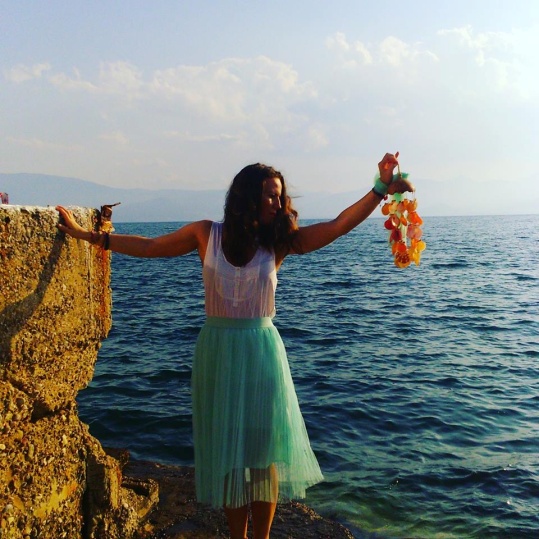 